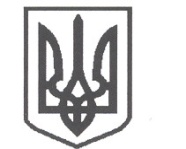 УКРАЇНАСРІБНЯНСЬКА СЕЛИЩНА РАДАВИКОНАВЧИЙ КОМІТЕТРІШЕННЯ22 серпня 2023 року     					                 			№155смт СрібнеПро роботу із зверненнями громадянза I півріччя 2023 рокуКеруючись пп.1 п.б ч.першої ст.38,  п.2 ч.другої ст.52, п.6  ст.59 Закону України «Про місцеве самоврядування в Україні», на виконання Закону України «Про звернення громадян», Указу Президента України від 07.02.2008 № 109/2008 «Про першочергові заходи щодо забезпечення реалізації та гарантування конституційного права на звернення до органів державної влади та органів місцевого самоврядування», проаналізувавши роботу із зверненнями громадян до Срібнянської селищної ради, заслухавши інформацію головного спеціаліста відділу зв’язків із громадськістю, ЗМІ та громадськими організаціями Світлани ГУЖВЕНКО, з метою підвищення ефективності роботи із зверненнями громадян, забезпечення належного рівня, ефективного вирішення питань, що порушуються громадянами та враховуючи вимоги  чинного законодавства, виконавчий комітет селищної ради  вирішив:Інформацію  головного спеціаліста відділу зв’язків  із громадськістю, ЗМІ та громадськими організаціями Світлани ГУЖВЕНКО про підсумки роботи із зверненнями громадян в Срібнянській селищній раді, здійснення контролю за станом цієї роботи на підприємствах, в установах та організаціях  незалежно від форм власності за I півріччя 2023 року, взяти до відома (додається).Головному  спеціалісту  відділу  зв’язків  із  громадськістю,  ЗМІ  та  громадськими організаціями Світлані ГУЖВЕНКО, відповідальним особам старостинських округів селищної ради, підприємств, в установ та організацій незалежно від форм власності  забезпечувати й надалі детальний розгляд звернень громадян, дотримуватись термінів розгляду звернень громадян згідно вимог чинного законодавства.Головному  спеціалісту  відділу  зв’язків  із  громадськістю,  ЗМІ   та громадськими організаціями Світлані ГУЖВЕНКО проводити двічі на рік детальний аналіз роботи із зверненнями громадян, узагальнювати та подавати інформацію до виконавчого комітету селищної ради для прийняття відповідних рішень по покращенню роботи із зверненнями громадян на території селищної ради.Контроль  за  виконанням   цього  рішення  покласти  на  заступника  селищного голови Володимира ШУЛЯКА.Перший заступник селищного голови	     Віталій ЖЕЛІБАДодаток до рішення виконавчого комітетуСрібнянської селищної ради22 серпня 2023 р.  № 155Інформаціяпро підсумки роботи із зверненнями громадянза I півріччя 2023 рокуНа виконання Указу Президента України від 07.02.2008 №109 «Про першочергові заходи щодо забезпечення реалізації та гарантування конституційного права на звернення до органів державної влади та органів місцевого самоврядування», Закону України «Про звернення громадян» та інших вимог чинного законодавства, керуючись Законом України «Про місцеве самоврядування в Україні», Срібнянською селищною радою постійно проводився об’єктивний, всебічний, повний і своєчасний розгляд звернень громадян, забезпечувалося гарантування реалізації конституційного права громадян на звернення та оперативне вирішення порушених ними питань, зважаючи на воєнний час, здійснювався контроль за станом роботи із зверненнями громадян на підприємствах, в установах та організаціях  незалежно від форм власності.Посадовими особами селищної ради та відповідальними особами  на підприємствах, в установах та організаціях незалежно від форм власності забезпечувалася можливість громадян одержати детальну усну та письмову інформацію щодо порушених у зверненнях питань. Протягом звітного періоду письмові  звернення громадян реєструвалися в журналах реєстрації пропозицій, заяв і скарг за відповідними спрямуваннями, усні – в журналах особистого прийому громадян.Письмові звернення громадян оформлялися в окремі справи, розглядалися у встановлені чинним законодавством терміни, з обов’язковим повідомленням заявників про стан вирішення питання. Порушені у зверненнях питання розглядалися на засіданнях виконавчого комітету, сесіях селищної ради та приймалися відповідні рішення. На кожне звернення заявник отримував вичерпну, конкретну відповідь, згідно законодавчої бази та нормативних документів, якими в своїй роботі керується селищна рада, підприємства, установи та організації незалежно від форм власності.Посадовими   особами  селищної  ради,   відповідальними  особами  на підприємствах, в установах та організаціях незалежно від форм власності здійснювався особистий прийом громадян відповідно до затверджених графіків. Велися журнали прийому громадян з особистих питань.Графіки  прийому громадян  з особистих  питань доведені до мешканців громади  шляхом розміщення їх на дошках оголошень в адмінбудівлях та на офіційних сайтах.Щоквартально до 5 числа наступного за звітним періодом відповідальні особи старостинських округів селищної ради, підприємств, установ та організацій незалежно від форм власності подають до відділу зв’язків з громадськістю, ЗМІ та громадськими організаціями інформацію про розгляд звернень громадян, яка узагальнюється та аналізується.	У  I півріччі 2023 року  розглянуто 1018  звернень громадян,  у тому числі надійшло:  письмових звернень – 300, на особистому прийомі – 558, звернень засобами телефонного зв’язку – 156, 1 звернення – засобами електронного зв’язку, 3 – через органи влади.	З загальної кількості звернень отримано 961 заяву та 57 пропозицій.	Усі звернення були індивідуальними, колективних, у звітному періоді, не надходило.Усього із загальної кількості звернень, за результатами їх розгляду – 554 задоволено, 300 вирішено позитивно, 164 громадянам дано роз’яснення. У зверненнях було порушено 1018 питань. Під час дії правового режиму воєнного стану актуальними стали питання соціальної політики та соціального захисту населення, з якими звернулося 291 громадянин. 122 звернення стосувалися праці і заробітної плати та займали друге місце за актуальністю.З питаннями аграрної політики та земельних відносин, більшість з яких стосувалися дозволу на виготовлення та затвердження технічної документації із землеустрою, звернулося 85 громадян. З питаннями, що стосуються охорони здоров’я, в тому числі наданні матеріальної допомоги на лікування в рамках виконання Програми «Турбота», звернулося 69 громадян.28 порушених у зверненнях питань стосувались комунального господарства. Поряд з тим розглядалися питання обороноздатності, забезпечення дотримання законності та охорони правопорядку, сімейної політики, захисту прав дітей, екології та природних ресурсів, житлової політики та ін.     Робота із зверненнями громадян залишається одним із пріоритетних напрямків діяльності селищної ради.У звітному періоді, як і в попередніх роках, Срібнянська селищна рада,  підприємства, установи та організації незалежно від форм власності  забезпечили належний розгляд звернень у відповідності до вимог чинного законодавства.	  Стан роботи із зверненнями громадян знаходиться на особистому, постійному контролі у селищного  голови.Перший заступник селищного голови	     Віталій ЖЕЛІБА